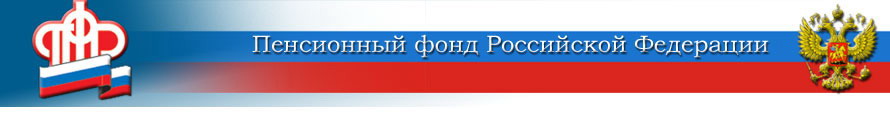 ГОСУДАРСТВЕННОЕ УЧРЕЖДЕНИЕ –ОТДЕЛЕНИЕ ПЕНСИОННОГО ФОНДА РОССИЙСКОЙ ФЕДЕРАЦИИПО ЯРОСЛАВСКОЙ ОБЛАСТИРабота пионервожатым до 01.10.1993 входит в стажОтделение Пенсионного фонда Российской Федерации по Ярославской области напоминает, что в соответствии с новым пенсионным законодательством, вступившем в силу с 01.01.2019, лица, осуществляющие педагогическую деятельность, могут выйти на пенсию с учётом переходного периода: в 2019 г. – через полгода, в 2020 г. – через 1,5 года, в 2021 г. – через 3 года, в 2022 г. – через 4 года, с 2023 г. – через 5 лет, после выработки педагогического стажа – 25 лет.Среди многих профессий в образовательной сфере есть такая, как «пионервожатый». И некоторые педагоги начинали свой трудовой стаж в школе именно с этой должности. В связи с тем, что на сегодняшний день такой профессии нет в Перечне профессий, дающих специальный стаж, у таких преподавателей возникают вопросы о достаточности собственного стажа.Чтобы развеять сомнения таких граждан, Отделение сообщает, что с 01.01.2015 вступил в силу Федеральный закон «О страховых пенсиях» от 28.12.2013 № 400-ФЗ, позволяющий в целях определения права на досрочную страховую пенсию исчислять специальный стаж в соответствии с законодательством, действовавшим в период выполнения работы (деятельности).Согласно Положению о порядке исчисления стажа, утверждённого постановлением Совета Министров СССР от 17.12.1959 № 1397, работа в качестве пионервожатых в училищах, школах, пионерских лагерях и детских домах могла засчитываться в стаж педагогической деятельности до 01.10.1993 при условии, если не менее 2/3 стажа, требуемого для назначения пенсии, приходилось на работу в учреждениях, организациях и должностях, работа в которых давала право на досрочную пенсию.Таким образом, возможность зачёта в стаж работы по специальности работникам просвещения периодов работы в качестве пионервожатых сохраняется при наличии у этих лиц педагогической деятельности до 01.10.1993 в учреждениях, организациях и должностях, входящих в Перечень от 17.12.1959 № 1397 (например, учителем школы, воспитателем детского сада).При отсутствии до 01.10.1993 факта работы (независимо от продолжительности) в должностях и учреждениях, предусмотренных данным Перечнем, периоды работы пионервожатой не могут быть засчитаны в педагогический стаж для определения права на досрочное назначение страховой пенсии по старости.С 01.10.1993 пионервожатые окончательно утратили право на досрочное пенсионное обеспечение в связи с педагогической деятельностью.Пресс-служба Отделения ПФРпо Ярославской области150049 г. Ярославль,проезд Ухтомского, д. 5Пресс-служба: (4852) 59 01 28Факс: (4852) 59 02 82E-mail: smi@086.pfr.ru